RULES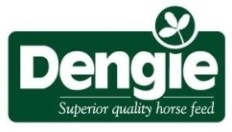 The committee or land owners cannot be held responsible for                any damage, loss or injury to persons, horses or property.The decision of the committee and judges will be final.         The committee reserves the right to cancel any classes if          insufficient number of entries.  Any persons competing or otherwise, when mounted, must wear protective headgear with the harness properly adjusted and                 fastened at all times. All hats must be to pony club standard.   Riders must be in PC or competition dress and conduct      themselves appropriately.  Age is taken as on 1st Jan 2013.  This competition is open to all, but non Pony Club Members must  Have proof of public liability insurance.  The Dengie qualifier classes  are open to non Pony Club Members but must become fully paid up Members to compete at their Area Competition.    Pony Club members must hold a valid spur card.  Aggressive behaviour, foul language, excessive use of spurs or whips by riders, handlers and/or spectators WILL NOT be        allowed and offenders will be asked to leave the event.     All horse and ponies must be over four years old.  All dogs must be kept on leads at all times.  Please DO NOT leave litter or muck out trailers or lorries on the parking area.      No refunds will be given except for cancellation of classes or the  competition.DRESSAGE COMPETITION including Novice & Open Pony club Dengie Winter League Preliminary Round Competition, and non- league classes.ROSETTES TO SIXTH PLACE IN ALL CLASSES                                SUNDAY 23RD FEBRUARY 2014Radfords Equestrian Centre, Llanymynech.  SY22 6LG                                   ENTRIES IN ADVANCE     Entries close February 17th 2014     Non Dengie classes: £10     DENGIE CLASSES £12FOR MORE DETAILS PLEASE CONTACT:e-mail: julietudor2011@hotmail.co.uk       Tanatside Hunt BRANCHOF THE PONY CLUB.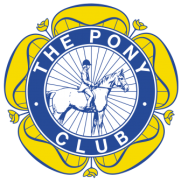     DRESSAGE COMPETITIONWITH DENGIE QUALIFYING CLASSES       CLASS 1		BD INTODUCTORY A	can be done on or off lead rein  	 CLASS 2	    		 BD Preliminary 7         CLASS 3	                              	      NOVICE (DENGIE QUALIFIER)      	 Pony Club Novice (2009) Test       		Preliminary Round      CLASS 4      INTERMEDIATE (DENGIE QUALIFIER)       	 Pony Club Intermediate (2013) Test      		Preliminary Round               TESTS MAY BE CALLED IN ALL CLASSESPLEASE NOTE: Non-Members of The Pony Club are allowed        to compete in Preliminary Rounds but must become fullypaid-up Members to compete at their Area Competition.ENTRY FORMCLOSING DATE: 17th February 2014PLEASE POST ENTRIES AND PAYMENT TO:THE COMPETITIONS SECRETARY: Julie TudorLOWE HAVEN, GUILSFIELD ROAD,WELSHPOOL, POWYS SY21 9BS(01938 555430)CHEQUES SHOULD BE MADE PAYABLE TO:TANATSIDE HUNT PONY CLUB CONTACT DETAILS IN CASE OF QUERY OR CANCELLATIONNAMEADDRESS	CONTACT NUMBERE-MAILCLASS NO.RIDER NAMEBRANCH NAMEHORSE/PONY NAMEAGE(at Jan 1)ENTRY FEE                                            TOTAL: £                                            TOTAL: £                                            TOTAL: £                                            TOTAL: £                                            TOTAL: £  DC OR BRANCH SECRETARY SIGNATURE  DC OR BRANCH SECRETARY SIGNATURE  DC OR BRANCH SECRETARY SIGNATURE  DC OR BRANCH SECRETARY SIGNATURE  DC OR BRANCH SECRETARY SIGNATURE